                                                                                                         ПРОЕКТ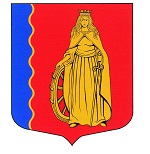 МУНИЦИПАЛЬНОЕ ОБРАЗОВАНИЕ«МУРИНСКОЕ ГОРОДСКОЕ ПОСЕЛЕНИЕ»ВСЕВОЛОЖСКОГО МУНИЦИПАЛЬНОГО РАЙОНАЛЕНИНГРАДСКОЙ ОБЛАСТИАДМИНИСТРАЦИЯПОСТАНОВЛЕНИЕ             .2023                                                                                              № _____   г. МуриноО внесении изменений в муниципальную программу «Развитие физической культуры и массового спорта, туризма в муниципальном образовании «Муринское городское поселение» Всеволожского муниципального района Ленинградской области на 2021–2029 годы», утверждённую постановлением администрации от 29.05.2023 № 216В соответствии со ст.179 Бюджетного кодекса Российской Федерации, Федеральным законом от 06.10.2003 №131-ФЗ «Об общих принципах организации местного самоуправления в Российской Федерации» администрация муниципального образования «Муринское городское поселение» Всеволожского муниципального района Ленинградской областиПОСТАНОВЛЯЕТ:Внести в муниципальную программу «Развитие физической культуры и массового спорта, туризма в муниципальном образовании «Муринское городское поселение» Всеволожского муниципального района Ленинградской области на 2021–2029 годы», утверждённую постановлением администрации от 29.05.2023 № 216, изложив её в новой редакции согласно Приложению.Опубликовать настоящее постановление в газете «Муринская панорама» и на официальном сайте муниципального образования «Муринское городское поселение» Всеволожского муниципального района Ленинградской области в информационно-телекоммуникационной сети Интернет.Настоящее постановление вступает в силу со дня его подписания.Контроль за исполнением настоящего постановления возложить на заместителя главы администрации Лёвину Г.В.Глава администрации    				 	                    А.Ю. БеловПриложение кпостановлению администрации муниципального образования «Муринское городское поселение» Всеволожского муниципального района Ленинградской области от ______________ № _______МУНИЦИПАЛЬНАЯ ПРОГРАММА«Развитие физической культуры и массового спорта, туризма в муниципальном образовании «Муринское городское поселение» Всеволожского муниципального района Ленинградской области на 2021 - 2029 годы»ПАСПОРТмуниципальной программы «Развитие физической культуры и массового спорта, туризма в муниципальном образовании «Муринское городское поселение» Всеволожского муниципального района Ленинградской области на 2021 - 2029 годы»Общая характеристика, основные проблемы и прогноз развития сферы реализации муниципальной программы В муниципальном образовании «Муринское городское поселение» Всеволожского муниципального района Ленинградской области (далее – муниципальное образование) учреждением, взаимодействующим с организациями и учреждениями различных организационно-правовых форм и форм собственности в сфере физической культуры и спорта, является МКУ «Центр муниципальных услуг» муниципального образования «Муринское городское поселение» Всеволожского муниципального района Ленинградской области (далее – МКУ «ЦМУ»), которое:- осуществляет статистический учет численности занимающихся физической культурой и спортом, как в специализированных учреждениях, так в организациях и учреждениях, имеющих спортивные клубы, а также численности жителей, самостоятельно занимающихся спортом на бесплатной основе на открытых спортивных площадках;- организовывает и проводит физкультурно-оздоровительные и спортивные мероприятия по различным видам спорта для разновозрастной аудитории граждан, проживающих на территории поселения;- организовывает выезд сборных команд на соревнования районного и областного уровня;- проводит совместно с социальными партнерами спортивные мероприятия, приуроченные к праздничным датам российского календаря- планирует физкультурно-оздоровительную и спортивную деятельность на календарный год, анализируя интерес граждан к тому или иному виду спорта; - разрабатывает положения к спортивным соревнованиям;- организовывает подготовку места проведения соревнований;- обеспечивает работу судейской коллегии во время проведения спортивных соревнований;- участвует в разработке и реализации муниципальной программы, регламентирующей физкультурно-оздоровительную и спортивную деятельность.С 2020 года в муниципальном образовании отмечена ярко выраженная положительная динамика роста числа жителей, систематически занимающихся физической культурой и спортом.  Одним из основных показателей развития физкультуры и спорта считается процентный показатель занимающихся физкультурой и спортом от общей численности населения. По данным государственного статистического наблюдения (1-ФК) в 2020 году численность занимающихся физической культурой и спортом составила 21641 чел., что составляет 33 % от общей численности населения в муниципальном образовании. Рост значения показателя к 2029 году запланирован до 22%.Для привлечения населения к занятиям физической культурой и спортом ежегодно проводятся физкультурно-оздоровительные и спортивные мероприятия для разновозрастной аудитории.Их численность возрастает с каждым годом, ввиду внедрения новых форм работы с населением, в том числе проведение мероприятий на спортивных площадках придомовых территорий и организация совместной работы с общеобразовательными учреждениями и учреждениями дошкольного образования детей. Увеличение значения показателя к 2029 году запланировано на 48 единиц. Одним из значимых аспектов привлечения населения к занятиям физической культурой и спортом является развитие системы дополнительного образования и создание на территории муниципального образования спортивных клубов. Разработано положение и планируется создание на базе МКУ «Центр муниципальных услуг» физкультурно-оздоровительного клуба «Здоровая нация». Это клуб, объединяющий группы лиц, увлеченных занятиями по отдельным видам спорта. К 2029 году количество физкультурно-оздоровительных формирований клуба увеличится до 7 единиц по направлениям: скандинавская ходьба, футбол, шахматы, волейбол, настольный теннис, ОФП.Вместе с тем, в настоящее время имеется ряд проблем, влияющих на положительную динамику развития физической культуры и спорта, решение которых возможно в рамках реализации муниципальной программы: - отсутствие на территории муниципального образования подведомственных учреждений спортивной направленности и муниципальных спортивных объектов; - невысокий   уровень благосостояния населения наряду с высокими ценами на получение услуг в сфере спорта в частных спортивных учреждениях;- отсутствие взаимодействия с социальными партнерами в сфере спорта;- недостаточное информационное обеспечение и пропаганда физической культуры и спорта; - недостаточный охват детей, подростков и молодежи в возрасте от 6 до 18 лет, занимающихся в спортивных секциях учреждений спортивной направленности; - недостаточное количество массовых спортивных мероприятий, низкий охват привлеченных к участию в соревновательной деятельности.С учетом обозначенных проблем приоритетными направлениями деятельности по развитию отрасли в рамках муниципальной программы должны стать:- повышение мотивации среди всех категорий и возрастных групп населения в необходимости систематических занятий физической культурой и спортом за счет улучшения информационного обеспечения, усиления пропаганды ведения здорового образа жизни;- развитие детско-юношеского спорта за счет увеличения взаимодействия с социальными партнерами в сфере физической культуры и спорта; - организация спортивных клубов по видам спорта;- организация работы среди детей и подростков по месту жительства;- вовлечение общественности и социальных партнеров в решение проблем физической культуры и спорта;- строительство и ремонт муниципальных спортивных объектов.Развитие туризма одна из важнейших задач муниципального образования, как динамично развивающегося региона, со своей историей и традициями. Ежегодно в муниципальном образовании происходит прирост населения, которые в своем большинстве не знают истории родного края. В целях патриотического воспитания населения проводятся памятные мероприятия (митинги, шествия, акций и т.п.), приуроченные к значимым датам российской истории, у памятников и обелисков, расположенных на территории муниципального образования. Расширение тематики проводимых муниципальных мероприятий позволит познакомить жителей и гостей города Мурино с культурными и историческими особенностями, ремеслами, народными обычаями, присущими нашему краю.Проведение традиционных зрелищных мероприятий с привлечением к участию иногородних коллективов и зрителей (туристов), обеспечение туристической привлекательности муниципального образования на основе местного колорита и истории, а также развитие межрегиональных связей в различных сферах туристической деятельности с формированием конкурентной среды и обменом опыта являются одним из главных направлений деятельности муниципального образования в сфере развития туризма.Приоритеты и цели муниципальной политики в сфере реализации муниципальной программыФизическая культура – часть культуры, представляющая собой совокупность ценностей, норм и знаний, создаваемых и используемых обществом в целях физического и интеллектуального развития способностей человека, совершенствования его двигательной активности и формирования здорового образа жизни, социальной адаптации путем физического воспитания, физической подготовки и физического развития. Указом Президента Российской Федерации от 7 мая 2018 года № 204 
«О национальных целях и стратегических задачах развития Российской Федерации на период до 2024 года» поставлена задача увеличения до 55 % доли граждан, систематически занимающихся физической культурой и спортом, что отражено в Плане мероприятий по реализации Стратегии социально-экономического развития Ленинградской области до 2030 года, утвержденном постановлением Правительства Ленинградской области от 27 сентября 2017 года № 388.Цели государственной политики в сфере физической культуры и спорта предусматривают создание условий, обеспечивающих возможность для граждан вести здоровый образ жизни, систематически заниматься физической культурой 
и спортом. Глобально реализация поставленных целей и задач способствует развитию человеческого потенциала, повышению спортивного мастерства, укреплению здоровья нации, а в частности успешному выступлению сборных команд муниципального образования на различных физкультурных и спортивных соревнованиях. Создание основы для сохранения здоровья, улучшения физического 
и духовного здоровья населения в значительной степени способствует достижению указанной цели программы. В то же время существенным фактором, определяющим состояние здоровья населения, является поддержание оптимальной физической активности в течение всей жизни каждого гражданина. Здесь на первый план по принципу добровольности выходит задача внедрения в жизнь каждого гражданина ВФСК ГТО и возможности предоставления разнообразного отдыха. Данная задача может быть решена только при реализации комплексной программы, разделы которой включают в себя различные направления деятельности человека, в том числе сферы физической культуры и спорта. При эффективном их использовании, можно улучшать состояние здоровья населения, формировать здоровый образ жизни, снижать уровень преступности среди молодежи и проводить первичную профилактику распространения вредных привычек среди населения.Значение физической культуры и спорта в современном Российском государстве основано на признании безусловной важности деятельности по развитию физической культуры и массового спорта для общества и объясняется насущной потребностью укрепления здоровья, улучшения физической подготовленности и формирования здорового образа жизни у населения в целях увеличения продолжительности жизни и возможности самореализации в сфере спорта.В число приоритетных направлений для достижения качественных результатов в развитии сферы физической культуры и спорта в муниципальном образовании входят:- успешное развитие физической культуры и массового спорта;- организация и проведение физкультурно-оздоровительных и спортивных мероприятиях;- обеспечение успешного выступления спортсменов на официальных спортивных соревнованиях и физкультурно-оздоровительных мероприятий; - популяризация среди населения ВФСК ГТО;- развитие объектов физической культуры и спорта.Важными аспектом государственной политики Российской Федерации в целом и муниципального образования, в частности, является удовлетворение потребностей различных категорий граждан в активном и полноценном отдыхе, укреплении здоровья, приобщении к культурным ценностям, а также патриотическое воспитание молодого поколения.Формирование инфраструктуры туристской отрасли, её культурной и экономической привлекательности, повышение информированности о ней в средствах массовой информации относятся к основным задачам муниципального образования в данной сфере.Решение указанных задач обеспечивают мероприятия, предусмотренные 
программой «Развитие физической культуры и спорта, туризма в муниципальном образовании «Муринское городское поселение» Всеволожского муниципального района Ленинградской области».Информация о проектах и комплексах процессных мероприятий муниципальной программы «Развитие физической культуры и спорта, туризма в муниципальном образовании «Муринское городское поселение» Всеволожского муниципального района Ленинградской области».Комплекс процессных мероприятий «Развитие физической культуры и спорта в муниципальном образовании «Муринское городское поселение» Всеволожского муниципального района Ленинградской области»В целях реализации комплексных процессных мероприятий предусмотрены следующие процессные мероприятия:«Организация и проведение официальных физкультурно-оздоровительных и спортивных мероприятий среди населения на территории муниципального образования.В рамках проведения мероприятий программы предусмотрено:- Приобретение наградной атрибутики.- Приобретение призовой продукции (спортивного инвентаря и упаковочной продукции).- Оплата услуг судейства.- Оплата услуг медицинского обслуживания.- Оплата услуг ведущего и приглашенных артистов (черлидеров и т.п.) мероприятий.- Оплата аренды биотуалетов и шатров.- Аренда спортивных объектов (помещений).- Приобретение спортивного реквизита. «Участие команд муниципального образования и представителей в спортивных мероприятиях различного уровня».В рамках проведения мероприятий программы предусмотрено:-  Организационные взносы (согласно регламенту или положению о проведения соревнований).-  Транспортные расходы (согласно регламенту или положению о проведения соревнований).-  Расходы на питание участников (согласно регламенту или положению о проведения соревнований)- Приобретение экипировки спортсменов. «Обеспечение работы спортивных секций и физкультурно-оздоровительной работы по месту жительства».В рамках проведения мероприятий программы предусмотрено:- Оплата преподавательских услуг по видам спорта.- Приобретение спортивного инвентаря и оборудования.- Аренда спортивных объектов (помещений). «Содержание спортивных объектов, развитие спортивной инфраструктуры, укрепление материально технической базы».В рамках проведения мероприятий программы предусмотрено:- Приобретение спортивного инвентаря и оборудования.- Услуги по заливке катка.- Услуги по подготовке лыжной трассы.- Содержание спортивных объектов.«Награждение лучших спортсменов, тренеров и специалистов в области физической культуры и спорта в муниципальном образовании ««Муринское городское поселение» Всеволожского муниципального района Ленинградской области».В рамках проведения мероприятий программы предусмотрено:- Приобретение подарочных сертификатов.2. Комплекс процессных мероприятий «Развитие сферы туризма в муниципальном образовании «Муринское городское поселение» Всеволожского муниципального района Ленинградской области».В целях реализации комплексных процессных мероприятий предусмотрены следующие процессные мероприятия: «Организация и проведение мероприятий туристической направленности: оздоровительного, культурно-досугового, культурно-познавательного видов туризма (фестивалей, конкурсов, праздников, турниров, первенств и т.п.) в формате межмуниципального, межрегионального и иного сотрудничества».В рамках проведения мероприятий программы предусмотрено:- Приобретение наградной продукции.- Приобретение, изготовление или аренда реквизита.- Аренда биотуалетов и шатров, сцены- Оплата услуг ведущего мероприятия и артистов.- Транспортные расходы- Организация питания участников.- Приобретение инвентаря и оборудования для оснащения туристических мероприятий. «Участие команд, коллективов, делегаций, представителей в мероприятиях туристической направленности: оздоровительного, культурно-досугового, культурно-познавательного видов туризма (фестивалях, конкурсах, праздниках, турнирах, туристических слетах, первенствах и т.п.) районного, областного, регионального и иного значения».В рамках проведения мероприятий программы предусмотрено:- Приобретение или аренда реквизита (инвентаря, оборудования, палаток, спальных мешков, мебели и т.п.)- Расходы на питание участников (согласно регламенту или положению о проведения мероприятия).- Изготовление рекламной продукции (буклеты, баннеры, тантамарески,и т.п.)- Приобретение или изготовление экипировки (формы, костюмов и т.п.).- Транспортные расходы (согласно регламенту или положению о проведения мероприятия).Таблица 1Сведения о показателях (индикаторах) муниципальной программы и их значенияхТаблица 2СВЕДЕНИЯ
о порядке сбора информации и методике расчета показателя (индикатора) муниципальной программыТаблица 3План реализации муниципальной программыСроки реализации муниципальной программы2021-2029 годыОтветственный исполнитель муниципальной программыАдминистрация муниципального образования «Муринское городское поселение» Всеволожского муниципального района Ленинградской областиСоисполнители муниципальной программы-Участники муниципальной программыМуниципальное казенное учреждение «Центр муниципальных услуг» муниципального образования «Муринское городское поселение» Всеволожского муниципального района Ленинградской областиЦели муниципальной программыСоздание условий для максимального вовлечения населения муниципального образования в систематические занятия физической культурой и спортом и обеспечение туристической привлекательности поселения.Задачи муниципальной программыЗадачи Программы:- привлечение населения к участию в официальных физкультурно-оздоровительных, спортивных и туристических мероприятиях; - развитие массового спорта и физкультурно-оздоровительного движения среди всех возрастных групп и категорий населения;- развитие детско-юношеского спорта;- поддержка и развитие детского и взрослого футбола;- развитие зимних видов спорта (лыжный спорт, хоккей, катание на коньках);- развитие Всероссийского физкультурно-спортивного комплекса «Готов к труду и обороне»;- укрепление и развитие материально-технической базы для занятий массовым спортом;- стимулирование деятельности спортсменов, тренеров, представителей спортивной общественности, ветеранов спорта, преподавателей физической культуры, спортивных инструкторов, внесших наибольший вклад в развитие физической культуры и спорта в муниципальном образовании;- формирование инфраструктуры туристской отрасли, её культурной и экономической привлекательности, повышение информированности о ней в средствах массовой информации.Ожидаемые результаты реализации ПрограммыПривлечение населения к систематическим занятиям физической культурой и спортом.Развитие массового спорта и вовлечение разновозрастной аудитории в соревновательную деятельность.Увеличение количества проводимых спортивных и физкультурно-оздоровительных мероприятий для всех категорий граждан.Увеличение численности участвующих в спортивных и физкультурно-оздоровительных мероприятиях.Увеличение численности занимающихся физической культурой и спортом в физкультурно-оздоровительных клубах по месту жительства и спортивных секциях.Развитие спортивной инфраструктуры и укрепление материально-технической базы. Проведение традиционных зрелищных мероприятий. Формирование туристической привлекательности муниципального образования на основе культурно-исторического наследия территории.- Развитие межрегиональных связей в различных сферах туристической деятельности.Проекты, реализуемые в рамках государственной программы-Финансовое обеспечение муниципальной программы – всего, в том числе по годам Финансирование программы осуществляется из бюджета муниципального образования «Муринское городское поселение» Всеволожского муниципального района Ленинградской области.Финансовые средства ежегодно уточняются и пересматриваются с учетом имеющихся возможностей.Размер налоговых расходов, направляемых, направленных на достижение цели муниципальной программы, - всего, в том числе по годам реализации-Доля населения, занимающегося физкультурой и спортом от общей численности населения (%)Доля населения, занимающегося физкультурой и спортом от общей численности населения (%)Доля населения, занимающегося физкультурой и спортом от общей численности населения (%)Доля населения, занимающегося физкультурой и спортом от общей численности населения (%)Доля населения, занимающегося физкультурой и спортом от общей численности населения (%)Доля населения, занимающегося физкультурой и спортом от общей численности населения (%)Доля населения, занимающегося физкультурой и спортом от общей численности населения (%)Доля населения, занимающегося физкультурой и спортом от общей численности населения (%)Доля населения, занимающегося физкультурой и спортом от общей численности населения (%)Доля населения, занимающегося физкультурой и спортом от общей численности населения (%)2020 год2021 год2022 год2023 год2024 год2025 год2026 год2027 год2028 год2029 год33%39%45%50%50%50%50%50%55%55%Количество физкультурно-оздоровительных и спортивных мероприятий (единиц)Количество физкультурно-оздоровительных и спортивных мероприятий (единиц)Количество физкультурно-оздоровительных и спортивных мероприятий (единиц)Количество физкультурно-оздоровительных и спортивных мероприятий (единиц)Количество физкультурно-оздоровительных и спортивных мероприятий (единиц)Количество физкультурно-оздоровительных и спортивных мероприятий (единиц)Количество физкультурно-оздоровительных и спортивных мероприятий (единиц)Количество физкультурно-оздоровительных и спортивных мероприятий (единиц)Количество физкультурно-оздоровительных и спортивных мероприятий (единиц)Количество физкультурно-оздоровительных и спортивных мероприятий (единиц)2020 год2021 год2022 год2023 год2024 год2025 год2026 год2027 год2028 год2029 год7304548495051525355№п/пПоказатель (индикатор) (наименование)Показатель (индикатор) (наименование)Ед. измеренияЗначения показателей (индикаторов) 1Значения показателей (индикаторов) 1Значения показателей (индикаторов) 1Значения показателей (индикаторов) 1Значения показателей (индикаторов) 1Значения показателей (индикаторов) 1Значения показателей (индикаторов) 1Значения показателей (индикаторов) 1Значения показателей (индикаторов) 1Значения показателей (индикаторов) 1Удельный вес подпрограммы (показателя)№п/пПоказатель (индикатор) (наименование)Показатель (индикатор) (наименование)Ед. измеренияБазовый период (2019 год)2021 год2022 год2023 год2024год2025 год2026 год2027 год2028 год2029 годУдельный вес подпрограммы (показателя)12456781011121314151617Муниципальная программа «Развитие физической культуры и массового спорта, туризма в муниципальном образовании «Муринское городское поселение» Всеволожского муниципального района Ленинградской области на 2021 - 2029 годы»Муниципальная программа «Развитие физической культуры и массового спорта, туризма в муниципальном образовании «Муринское городское поселение» Всеволожского муниципального района Ленинградской области на 2021 - 2029 годы»Муниципальная программа «Развитие физической культуры и массового спорта, туризма в муниципальном образовании «Муринское городское поселение» Всеволожского муниципального района Ленинградской области на 2021 - 2029 годы»Муниципальная программа «Развитие физической культуры и массового спорта, туризма в муниципальном образовании «Муринское городское поселение» Всеволожского муниципального района Ленинградской области на 2021 - 2029 годы»Муниципальная программа «Развитие физической культуры и массового спорта, туризма в муниципальном образовании «Муринское городское поселение» Всеволожского муниципального района Ленинградской области на 2021 - 2029 годы»Муниципальная программа «Развитие физической культуры и массового спорта, туризма в муниципальном образовании «Муринское городское поселение» Всеволожского муниципального района Ленинградской области на 2021 - 2029 годы»Муниципальная программа «Развитие физической культуры и массового спорта, туризма в муниципальном образовании «Муринское городское поселение» Всеволожского муниципального района Ленинградской области на 2021 - 2029 годы»Муниципальная программа «Развитие физической культуры и массового спорта, туризма в муниципальном образовании «Муринское городское поселение» Всеволожского муниципального района Ленинградской области на 2021 - 2029 годы»Муниципальная программа «Развитие физической культуры и массового спорта, туризма в муниципальном образовании «Муринское городское поселение» Всеволожского муниципального района Ленинградской области на 2021 - 2029 годы»Муниципальная программа «Развитие физической культуры и массового спорта, туризма в муниципальном образовании «Муринское городское поселение» Всеволожского муниципального района Ленинградской области на 2021 - 2029 годы»Муниципальная программа «Развитие физической культуры и массового спорта, туризма в муниципальном образовании «Муринское городское поселение» Всеволожского муниципального района Ленинградской области на 2021 - 2029 годы»Муниципальная программа «Развитие физической культуры и массового спорта, туризма в муниципальном образовании «Муринское городское поселение» Всеволожского муниципального района Ленинградской области на 2021 - 2029 годы»Муниципальная программа «Развитие физической культуры и массового спорта, туризма в муниципальном образовании «Муринское городское поселение» Всеволожского муниципального района Ленинградской области на 2021 - 2029 годы»Муниципальная программа «Развитие физической культуры и массового спорта, туризма в муниципальном образовании «Муринское городское поселение» Всеволожского муниципального района Ленинградской области на 2021 - 2029 годы»11Количество участников проведенных мероприятий плановое значениеединицыХ13001700220023002400250025002500260011Количество участников проведенных мероприятий фактическое значениеединицы80013502129Комплекс процессных мероприятий «Развитие физической культуры и спорта, туризма в муниципальном образовании «Муринское городское поселение» Всеволожского муниципального района Ленинградской области»Комплекс процессных мероприятий «Развитие физической культуры и спорта, туризма в муниципальном образовании «Муринское городское поселение» Всеволожского муниципального района Ленинградской области»Комплекс процессных мероприятий «Развитие физической культуры и спорта, туризма в муниципальном образовании «Муринское городское поселение» Всеволожского муниципального района Ленинградской области»Комплекс процессных мероприятий «Развитие физической культуры и спорта, туризма в муниципальном образовании «Муринское городское поселение» Всеволожского муниципального района Ленинградской области»Комплекс процессных мероприятий «Развитие физической культуры и спорта, туризма в муниципальном образовании «Муринское городское поселение» Всеволожского муниципального района Ленинградской области»Комплекс процессных мероприятий «Развитие физической культуры и спорта, туризма в муниципальном образовании «Муринское городское поселение» Всеволожского муниципального района Ленинградской области»Комплекс процессных мероприятий «Развитие физической культуры и спорта, туризма в муниципальном образовании «Муринское городское поселение» Всеволожского муниципального района Ленинградской области»Комплекс процессных мероприятий «Развитие физической культуры и спорта, туризма в муниципальном образовании «Муринское городское поселение» Всеволожского муниципального района Ленинградской области»Комплекс процессных мероприятий «Развитие физической культуры и спорта, туризма в муниципальном образовании «Муринское городское поселение» Всеволожского муниципального района Ленинградской области»Комплекс процессных мероприятий «Развитие физической культуры и спорта, туризма в муниципальном образовании «Муринское городское поселение» Всеволожского муниципального района Ленинградской области»Комплекс процессных мероприятий «Развитие физической культуры и спорта, туризма в муниципальном образовании «Муринское городское поселение» Всеволожского муниципального района Ленинградской области»Комплекс процессных мероприятий «Развитие физической культуры и спорта, туризма в муниципальном образовании «Муринское городское поселение» Всеволожского муниципального района Ленинградской области»Комплекс процессных мероприятий «Развитие физической культуры и спорта, туризма в муниципальном образовании «Муринское городское поселение» Всеволожского муниципального района Ленинградской области»Комплекс процессных мероприятий «Развитие физической культуры и спорта, туризма в муниципальном образовании «Муринское городское поселение» Всеволожского муниципального района Ленинградской области»0,81Доля населения, систематически занимающегося физической культурой и спортомплановое значениепроцентыX3945505050505055550,21Доля населения, систематически занимающегося физической культурой и спортомфактическое значениепроценты3339462Количество проведенных физкультурно-оздоровительных и спортивных мероприятийплановое значениеединицыХ3045484950515253550,42Количество проведенных физкультурно-оздоровительных и спортивных мероприятийфактическое значениеединицы741503Количество физкультурно-оздоровительных формированийплановое значениеединицыХХ467778880,23Количество физкультурно-оздоровительных формированийфактическое значениеединицыХ344Количество участников физкультурно-оздоровительных формированийплановое значениеединицыХХ39808090901001001000,24Количество участников физкультурно-оздоровительных формированийфактическое значениеединицыХ3040Комплекс процессных мероприятий «Развитие сферы туризма в муниципальном образовании «Муринское городское поселение» Всеволожского муниципального района Ленинградской области»Комплекс процессных мероприятий «Развитие сферы туризма в муниципальном образовании «Муринское городское поселение» Всеволожского муниципального района Ленинградской области»Комплекс процессных мероприятий «Развитие сферы туризма в муниципальном образовании «Муринское городское поселение» Всеволожского муниципального района Ленинградской области»Комплекс процессных мероприятий «Развитие сферы туризма в муниципальном образовании «Муринское городское поселение» Всеволожского муниципального района Ленинградской области»Комплекс процессных мероприятий «Развитие сферы туризма в муниципальном образовании «Муринское городское поселение» Всеволожского муниципального района Ленинградской области»Комплекс процессных мероприятий «Развитие сферы туризма в муниципальном образовании «Муринское городское поселение» Всеволожского муниципального района Ленинградской области»Комплекс процессных мероприятий «Развитие сферы туризма в муниципальном образовании «Муринское городское поселение» Всеволожского муниципального района Ленинградской области»Комплекс процессных мероприятий «Развитие сферы туризма в муниципальном образовании «Муринское городское поселение» Всеволожского муниципального района Ленинградской области»Комплекс процессных мероприятий «Развитие сферы туризма в муниципальном образовании «Муринское городское поселение» Всеволожского муниципального района Ленинградской области»Комплекс процессных мероприятий «Развитие сферы туризма в муниципальном образовании «Муринское городское поселение» Всеволожского муниципального района Ленинградской области»Комплекс процессных мероприятий «Развитие сферы туризма в муниципальном образовании «Муринское городское поселение» Всеволожского муниципального района Ленинградской области»Комплекс процессных мероприятий «Развитие сферы туризма в муниципальном образовании «Муринское городское поселение» Всеволожского муниципального района Ленинградской области»Комплекс процессных мероприятий «Развитие сферы туризма в муниципальном образовании «Муринское городское поселение» Всеволожского муниципального района Ленинградской области»Комплекс процессных мероприятий «Развитие сферы туризма в муниципальном образовании «Муринское городское поселение» Всеволожского муниципального района Ленинградской области»0,21Количество проведенных мероприятий туристической направленностиплановое значениеединицыX4577777770,91Количество проведенных мероприятий туристической направленностифактическое значениеединицы2452Количество выездных мероприятий туристической направленностиплановое значениеединицыХ2344444440,12Количество выездных мероприятий туристической направленностифактическое значениеединицы123№ п/пНаименование показателяЕдиница измеренияОпределение показателя Временные характеристики показателя Алгоритм формирования (формула) и методологические пояснения к показателю 3Ответственный за сбор данных по показателю 7Реквизиты акта 8123456781Количество участников проведенных мероприятийединицаежеквартальноКуч = Кучсм + Кутм, где:Куч – количество участников проведенных мероприятий,Кучсм – количество участников спортивных мероприятий,Кутм – количество участников туристических мероприятийМКУ «Центр муниципальных услуг» МО «Муринское городское поселение»-2Доля населения, систематически занимающегося физической культурой и спортомпроцентежегодногде:Джсз – доля жителей, систематически занимающихся физической культурой и спортом, в общей численности населения;Чз – численность занимающихся физической культурой и спортом;Чн – численность населения в возрасте 3 – 79 лет по данным Федеральной службы государственной статистикиМКУ «Центр муниципальных услуг» МО «Муринское городское поселение»Приказ Росстата от 27.03.2019 № 172 "Об утверждении формы федерального статистического наблюдения с указаниями по её заполнению  для организации министерством спорта Российской Федерации федерального статистического наблюдения в сфере физической культуры и спорта3Количество проведенных физкультурно-оздоровительных и спортивных мероприятийединицаежеквартальноГде: Км – количество проведенных мероприятий; Кмм – мероприятия проведенные на территории МО; Квм – количество участий в районных, областных и мероприятиях иного уровняМКУ «Центр муниципальных услуг» МО «Муринское городское поселение»-4Количество физкультурно-оздоровительных формированийединицаежегодноКф =Кфб + КфпГде: Кф – количество формирований; Кфб – количество формирований на бесплатной основе; Кфп – количество участников на платной основеМКУ «Центр муниципальных услуг» МО «Муринское городское поселение»-5Количество участников физкультурно-оздоровительных формированийединицаежегодноКу =Куб + КупГде: Ку – количество участников; Куб – количество участников на бесплатной основе; Куп – количество участников на платной основеМКУ «Центр муниципальных услуг» МО «Муринское городское поселение»-6Количество проведенных мероприятий туристической направленностиединицаежеквартальноГде: Км – количество проведенных мероприятий; Кмм – мероприятия проведенные на территории МО; Квм – количество участий в районных, областных и мероприятиях иного уровняМКУ «Центр муниципальных услуг» МО «Муринское городское поселение»-7Количество выездных мероприятий туристической направленностиединицаежеквартальноКвм – количество участий в районных, областных и мероприятиях иного уровняМКУ «Центр муниципальных услуг» МО «Муринское городское поселение»-Наименование муниципальной программы, подпрограммы муниципальной программы, основного мероприятия Ответственный исполнитель, соисполнитель, участник Оценка расходов (тыс. руб., в ценах соответствующих лет)Годы реализацииГоды реализацииГоды реализацииГоды реализацииГоды реализацииГоды реализацииГоды реализацииГоды реализацииГоды реализацииИтого по годамНаименование муниципальной программы, подпрограммы муниципальной программы, основного мероприятия Ответственный исполнитель, соисполнитель, участник Оценка расходов (тыс. руб., в ценах соответствующих лет)20212022202320242025202620272028202912345678910111213Муниципальная программа «Развитие физической культуры и массового спорта, туризма в муниципальном образовании «Муринское городское поселение» Всеволожского муниципального района Ленинградской области на 2021 – 2029 годы»МКУ «Центр муниципальных услуг» МО «Муринское городское поселение» Всеволожского муниципального района Ленинградской областиВсего897,01795,01367,01867,01960,42058,32250,02350,02350,016894,7Муниципальная программа «Развитие физической культуры и массового спорта, туризма в муниципальном образовании «Муринское городское поселение» Всеволожского муниципального района Ленинградской области на 2021 – 2029 годы»МКУ «Центр муниципальных услуг» МО «Муринское городское поселение» Всеволожского муниципального района Ленинградской областиФедеральный бюджет0000000000Муниципальная программа «Развитие физической культуры и массового спорта, туризма в муниципальном образовании «Муринское городское поселение» Всеволожского муниципального района Ленинградской области на 2021 – 2029 годы»МКУ «Центр муниципальных услуг» МО «Муринское городское поселение» Всеволожского муниципального района Ленинградской областиОбластной бюджет 0000000000Муниципальная программа «Развитие физической культуры и массового спорта, туризма в муниципальном образовании «Муринское городское поселение» Всеволожского муниципального района Ленинградской области на 2021 – 2029 годы»МКУ «Центр муниципальных услуг» МО «Муринское городское поселение» Всеволожского муниципального района Ленинградской областиМестные бюджеты897,01795,01367,01867,01960,42058,32250,02350,02350,016894,7Муниципальная программа «Развитие физической культуры и массового спорта, туризма в муниципальном образовании «Муринское городское поселение» Всеволожского муниципального района Ленинградской области на 2021 – 2029 годы»МКУ «Центр муниципальных услуг» МО «Муринское городское поселение» Всеволожского муниципального района Ленинградской областиПрочие источники0000000000Процессная частьПроцессная частьПроцессная частьПроцессная частьПроцессная частьПроцессная частьПроцессная частьПроцессная частьПроцессная частьПроцессная частьПроцессная частьПроцессная частьПроцессная частьКомплекс процессных мероприятий 1.«Развитие физической культуры и массового спорта в муниципальном образовании «Муринское городское поселение» Всеволожского муниципального района Ленинградской области»МКУ «Центр муниципальных услуг» МО «Муринское городское поселение» Всеволожского муниципального района Ленинградской областиВсего786,201443,01000,01501,01576,11654,81550,01600,01600,012711,1Комплекс процессных мероприятий 1.«Развитие физической культуры и массового спорта в муниципальном образовании «Муринское городское поселение» Всеволожского муниципального района Ленинградской области»МКУ «Центр муниципальных услуг» МО «Муринское городское поселение» Всеволожского муниципального района Ленинградской областиФедеральный бюджет0000000000Комплекс процессных мероприятий 1.«Развитие физической культуры и массового спорта в муниципальном образовании «Муринское городское поселение» Всеволожского муниципального района Ленинградской области»МКУ «Центр муниципальных услуг» МО «Муринское городское поселение» Всеволожского муниципального района Ленинградской областиОбластной бюджет 0000000000Комплекс процессных мероприятий 1.«Развитие физической культуры и массового спорта в муниципальном образовании «Муринское городское поселение» Всеволожского муниципального района Ленинградской области»МКУ «Центр муниципальных услуг» МО «Муринское городское поселение» Всеволожского муниципального района Ленинградской областиМестные бюджеты786,201443,01000,01501,01576,11654,81550,01600,01600,012711,1Комплекс процессных мероприятий 1.«Развитие физической культуры и массового спорта в муниципальном образовании «Муринское городское поселение» Всеволожского муниципального района Ленинградской области»МКУ «Центр муниципальных услуг» МО «Муринское городское поселение» Всеволожского муниципального района Ленинградской областиПрочие источники0000000000Процессные мероприятия 1.1 Организация и проведение официальных физкультурно-оздоровительных и спортивных мероприятий среди населения на территории муниципального образования.МКУ «Центр муниципальных услуг» МО «Муринское городское поселение» Всеволожского муниципального района Ленинградской областиВсего393,2654,5460,0783,0822,2863,3800,0850,0850,06476,2Процессные мероприятия 1.1 Организация и проведение официальных физкультурно-оздоровительных и спортивных мероприятий среди населения на территории муниципального образования.МКУ «Центр муниципальных услуг» МО «Муринское городское поселение» Всеволожского муниципального района Ленинградской областиФедеральный бюджет0000000000Процессные мероприятия 1.1 Организация и проведение официальных физкультурно-оздоровительных и спортивных мероприятий среди населения на территории муниципального образования.МКУ «Центр муниципальных услуг» МО «Муринское городское поселение» Всеволожского муниципального района Ленинградской областиОбластной бюджет 0000000000Процессные мероприятия 1.1 Организация и проведение официальных физкультурно-оздоровительных и спортивных мероприятий среди населения на территории муниципального образования.МКУ «Центр муниципальных услуг» МО «Муринское городское поселение» Всеволожского муниципального района Ленинградской областиМестные бюджеты393,2654,5460,0783,0822,2863,3800,0850,0850,06476,2Процессные мероприятия 1.1 Организация и проведение официальных физкультурно-оздоровительных и спортивных мероприятий среди населения на территории муниципального образования.МКУ «Центр муниципальных услуг» МО «Муринское городское поселение» Всеволожского муниципального района Ленинградской областиПрочие источники0000000000Процессные мероприятия 1.2 Участие команд муниципального образования и представителей в спортивных мероприятиях различного уровня.МКУ «Центр муниципальных услуг» МО «Муринское городское поселение» Всеволожского муниципального района Ленинградской областиВсего58,782,084,084,088,292,6100,0100,0100,0789,5Процессные мероприятия 1.2 Участие команд муниципального образования и представителей в спортивных мероприятиях различного уровня.МКУ «Центр муниципальных услуг» МО «Муринское городское поселение» Всеволожского муниципального района Ленинградской областиФедеральный бюджет0000000000Процессные мероприятия 1.2 Участие команд муниципального образования и представителей в спортивных мероприятиях различного уровня.МКУ «Центр муниципальных услуг» МО «Муринское городское поселение» Всеволожского муниципального района Ленинградской областиОбластной бюджет 0000000000Процессные мероприятия 1.2 Участие команд муниципального образования и представителей в спортивных мероприятиях различного уровня.МКУ «Центр муниципальных услуг» МО «Муринское городское поселение» Всеволожского муниципального района Ленинградской областиМестные бюджеты58,782,084,084,088,292,6100,0100,0100,0789,5Процессные мероприятия 1.2 Участие команд муниципального образования и представителей в спортивных мероприятиях различного уровня.МКУ «Центр муниципальных услуг» МО «Муринское городское поселение» Всеволожского муниципального района Ленинградской областиПрочие источники0000000000Процессные мероприятия 1.3 Обеспечение работы спортивных секций и физкультурно-оздоровительной работы по месту жительства.МКУ «Центр муниципальных услуг» МО «Муринское городское поселение» Всеволожского муниципального района Ленинградской областиВсего237,3160,0252,0252,0264,6277,8300,0300,0300,02343,7Процессные мероприятия 1.3 Обеспечение работы спортивных секций и физкультурно-оздоровительной работы по месту жительства.МКУ «Центр муниципальных услуг» МО «Муринское городское поселение» Всеволожского муниципального района Ленинградской областиФедеральный бюджет0000000000Процессные мероприятия 1.3 Обеспечение работы спортивных секций и физкультурно-оздоровительной работы по месту жительства.МКУ «Центр муниципальных услуг» МО «Муринское городское поселение» Всеволожского муниципального района Ленинградской областиОбластной бюджет 0000000000Процессные мероприятия 1.3 Обеспечение работы спортивных секций и физкультурно-оздоровительной работы по месту жительства.МКУ «Центр муниципальных услуг» МО «Муринское городское поселение» Всеволожского муниципального района Ленинградской областиМестные бюджеты237,3160,0252,0252,0264,6277,8300,0300,0300,02343,7Процессные мероприятия 1.3 Обеспечение работы спортивных секций и физкультурно-оздоровительной работы по месту жительства.МКУ «Центр муниципальных услуг» МО «Муринское городское поселение» Всеволожского муниципального района Ленинградской областиПрочие источники000000 0000Процессные мероприятия 1.4 Содержание спортивных объектов, развитие спортивной инфраструктуры, укрепление материально технической базы.МКУ «Центр муниципальных услуг» МО «Муринское городское поселение» Всеволожского муниципального района Ленинградской областиВсего97,00486,5144,0322,0338,1355,0250,0250,0250,02492,6Процессные мероприятия 1.4 Содержание спортивных объектов, развитие спортивной инфраструктуры, укрепление материально технической базы.МКУ «Центр муниципальных услуг» МО «Муринское городское поселение» Всеволожского муниципального района Ленинградской областиФедеральный бюджет000000 0000Процессные мероприятия 1.4 Содержание спортивных объектов, развитие спортивной инфраструктуры, укрепление материально технической базы.МКУ «Центр муниципальных услуг» МО «Муринское городское поселение» Всеволожского муниципального района Ленинградской областиОбластной бюджет 000000 0000Процессные мероприятия 1.4 Содержание спортивных объектов, развитие спортивной инфраструктуры, укрепление материально технической базы.МКУ «Центр муниципальных услуг» МО «Муринское городское поселение» Всеволожского муниципального района Ленинградской областиМестные бюджеты97,00486,5144,0322,0338,1355,0250,0250,0250,02492,6Процессные мероприятия 1.4 Содержание спортивных объектов, развитие спортивной инфраструктуры, укрепление материально технической базы.МКУ «Центр муниципальных услуг» МО «Муринское городское поселение» Всеволожского муниципального района Ленинградской областиПрочие источники000000 0000Процессные мероприятия 1.5 Награждение лучших спортсменов, тренеров и специалистов в области физической культуры и спорта в муниципальном образовании ««Муринское городское поселение» Всеволожского муниципального района Ленинградской области.МКУ «Центр муниципальных услуг» МО «Муринское городское поселение» Всеволожского муниципального района Ленинградской областиВсего-60,060,060,063,066,1100,0100,0100,0609,1Процессные мероприятия 1.5 Награждение лучших спортсменов, тренеров и специалистов в области физической культуры и спорта в муниципальном образовании ««Муринское городское поселение» Всеволожского муниципального района Ленинградской области.МКУ «Центр муниципальных услуг» МО «Муринское городское поселение» Всеволожского муниципального района Ленинградской областиФедеральный бюджет000000 0000Процессные мероприятия 1.5 Награждение лучших спортсменов, тренеров и специалистов в области физической культуры и спорта в муниципальном образовании ««Муринское городское поселение» Всеволожского муниципального района Ленинградской области.МКУ «Центр муниципальных услуг» МО «Муринское городское поселение» Всеволожского муниципального района Ленинградской областиОбластной бюджет 000000 0000Процессные мероприятия 1.5 Награждение лучших спортсменов, тренеров и специалистов в области физической культуры и спорта в муниципальном образовании ««Муринское городское поселение» Всеволожского муниципального района Ленинградской области.МКУ «Центр муниципальных услуг» МО «Муринское городское поселение» Всеволожского муниципального района Ленинградской областиМестные бюджеты-60,060,060,063,066,1100,0100,0100,0609,1Процессные мероприятия 1.5 Награждение лучших спортсменов, тренеров и специалистов в области физической культуры и спорта в муниципальном образовании ««Муринское городское поселение» Всеволожского муниципального района Ленинградской области.МКУ «Центр муниципальных услуг» МО «Муринское городское поселение» Всеволожского муниципального района Ленинградской областиПрочие источники000000 0000Комплекс процессных мероприятий 2.«Развитие сферы туризма в муниципальном образовании «Муринское городское поселение» Всеволожского муниципального района Ленинградской области»МКУ «Центр муниципальных услуг» МО «Муринское городское поселение» Всеволожского муниципального района Ленинградской областиВсего110,8352,0367,0366,0384,3403,5700,0750,0750,04183,6Комплекс процессных мероприятий 2.«Развитие сферы туризма в муниципальном образовании «Муринское городское поселение» Всеволожского муниципального района Ленинградской области»МКУ «Центр муниципальных услуг» МО «Муринское городское поселение» Всеволожского муниципального района Ленинградской областиФедеральный бюджет000000 0000Комплекс процессных мероприятий 2.«Развитие сферы туризма в муниципальном образовании «Муринское городское поселение» Всеволожского муниципального района Ленинградской области»МКУ «Центр муниципальных услуг» МО «Муринское городское поселение» Всеволожского муниципального района Ленинградской областиОбластной бюджет 000000 0000Комплекс процессных мероприятий 2.«Развитие сферы туризма в муниципальном образовании «Муринское городское поселение» Всеволожского муниципального района Ленинградской области»МКУ «Центр муниципальных услуг» МО «Муринское городское поселение» Всеволожского муниципального района Ленинградской областиМестные бюджеты110,8352,0367,0366,0384,3403,5700,0750,0750,04183,6Комплекс процессных мероприятий 2.«Развитие сферы туризма в муниципальном образовании «Муринское городское поселение» Всеволожского муниципального района Ленинградской области»МКУ «Центр муниципальных услуг» МО «Муринское городское поселение» Всеволожского муниципального района Ленинградской областиПрочие источники000000 0000Процессные мероприятия 2.1 Организация и проведение мероприятий туристической направленности: оздоровительного, культурно-досугового, культурно-познавательного видов туризма (фестивалей, конкурсов, праздников, турниров, первенств и т.п.) в формате межмуниципального, межрегионального и иного сотрудничества».МКУ «Центр муниципальных услуг» МО «Муринское городское поселение» Всеволожского муниципального района Ленинградской областиВсего57,5202,0307,0306,0321,3337,4640,0690,0690,03551,2Процессные мероприятия 2.1 Организация и проведение мероприятий туристической направленности: оздоровительного, культурно-досугового, культурно-познавательного видов туризма (фестивалей, конкурсов, праздников, турниров, первенств и т.п.) в формате межмуниципального, межрегионального и иного сотрудничества».МКУ «Центр муниципальных услуг» МО «Муринское городское поселение» Всеволожского муниципального района Ленинградской областиФедеральный бюджет000000 0000Процессные мероприятия 2.1 Организация и проведение мероприятий туристической направленности: оздоровительного, культурно-досугового, культурно-познавательного видов туризма (фестивалей, конкурсов, праздников, турниров, первенств и т.п.) в формате межмуниципального, межрегионального и иного сотрудничества».МКУ «Центр муниципальных услуг» МО «Муринское городское поселение» Всеволожского муниципального района Ленинградской областиОбластной бюджет 000000 0000Процессные мероприятия 2.1 Организация и проведение мероприятий туристической направленности: оздоровительного, культурно-досугового, культурно-познавательного видов туризма (фестивалей, конкурсов, праздников, турниров, первенств и т.п.) в формате межмуниципального, межрегионального и иного сотрудничества».МКУ «Центр муниципальных услуг» МО «Муринское городское поселение» Всеволожского муниципального района Ленинградской областиМестные бюджеты57,5202,0307,0306,0321,3337,4640,0690,0690,03551,2Процессные мероприятия 2.1 Организация и проведение мероприятий туристической направленности: оздоровительного, культурно-досугового, культурно-познавательного видов туризма (фестивалей, конкурсов, праздников, турниров, первенств и т.п.) в формате межмуниципального, межрегионального и иного сотрудничества».МКУ «Центр муниципальных услуг» МО «Муринское городское поселение» Всеволожского муниципального района Ленинградской областиПрочие источники000000 0000Процессные мероприятия 2.2 Участие команд, коллективов, делегаций, представителей в мероприятиях туристической направленности: оздоровительного, культурно-досугового, культурно-познавательного видов туризма (фестивалях, конкурсах, праздниках, турнирах, туристических слетах, первенствах и т.п.) районного, областного, регионального и иного значения.МКУ «Центр муниципальных услуг» МО «Муринское городское поселение» Всеволожского муниципального района Ленинградской областиВсего53,3150,060,060,063,066,160,060,060,0632,4Процессные мероприятия 2.2 Участие команд, коллективов, делегаций, представителей в мероприятиях туристической направленности: оздоровительного, культурно-досугового, культурно-познавательного видов туризма (фестивалях, конкурсах, праздниках, турнирах, туристических слетах, первенствах и т.п.) районного, областного, регионального и иного значения.МКУ «Центр муниципальных услуг» МО «Муринское городское поселение» Всеволожского муниципального района Ленинградской областиФедеральный бюджет000000 0000Процессные мероприятия 2.2 Участие команд, коллективов, делегаций, представителей в мероприятиях туристической направленности: оздоровительного, культурно-досугового, культурно-познавательного видов туризма (фестивалях, конкурсах, праздниках, турнирах, туристических слетах, первенствах и т.п.) районного, областного, регионального и иного значения.МКУ «Центр муниципальных услуг» МО «Муринское городское поселение» Всеволожского муниципального района Ленинградской областиОбластной бюджет 000000 0000Процессные мероприятия 2.2 Участие команд, коллективов, делегаций, представителей в мероприятиях туристической направленности: оздоровительного, культурно-досугового, культурно-познавательного видов туризма (фестивалях, конкурсах, праздниках, турнирах, туристических слетах, первенствах и т.п.) районного, областного, регионального и иного значения.МКУ «Центр муниципальных услуг» МО «Муринское городское поселение» Всеволожского муниципального района Ленинградской областиМестные бюджеты53,3150,060,060,063,066,160,060,060,0632,4Процессные мероприятия 2.2 Участие команд, коллективов, делегаций, представителей в мероприятиях туристической направленности: оздоровительного, культурно-досугового, культурно-познавательного видов туризма (фестивалях, конкурсах, праздниках, турнирах, туристических слетах, первенствах и т.п.) районного, областного, регионального и иного значения.МКУ «Центр муниципальных услуг» МО «Муринское городское поселение» Всеволожского муниципального района Ленинградской областиПрочие источники000000 0000